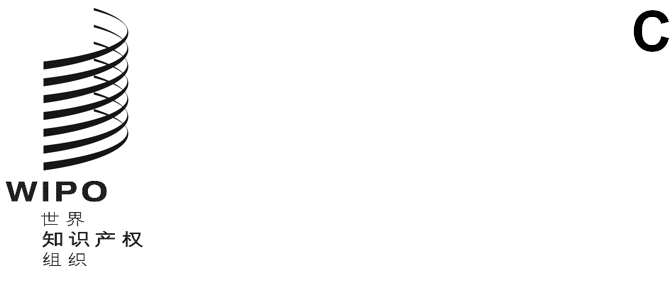 CDIP/32/5原文：英文日期：2024年2月15日发展与知识产权委员会（CDIP）第三十二届会议
2024年4月29日至5月3日，日内瓦识别和运用公有领域的发明项目完成报告秘书处编拟本文件附件载有关于识别和运用公有领域的发明的发展议程项目完成报告。报告覆盖项目实施的整个期间，即2022年1月到2023年12月。请委员会注意本文件附件中所载的信息。[后接附件]项目自我审评[后接附件二][附件二和文件完]项目提要项目提要项目代码DA_16_20_04项目标题识别和运用公有领域的发明发展议程建议建议16和20。项目预算项目总预算：80,000瑞郎，分配给非人事资源。项目期限24个月项目落实所涉的产权组织重要部门/领域落实部门：知识产权和创新生态系统。所涉其他部门：专利和技术、区域和国家发展、基础设施和平台。项目简介该项目以关于运用公有领域信息促进经济发展的发展议程项目成果，以及正在进行的建立和发展技术与创新支持中心（TISC）的计划活动为基础。该项目旨在增强TISC提供与识别和运用公有领域的发明相关服务的能力。该目标通过为TISC的工作人员、研究人员和企业家配备与识别和运用公有领域的发明所涉步骤相关的补充工具和知识来实现，并考虑发展中国家的特殊需求和背景。该项目包括开发一个由实用工具组成的工具包，以支持《发现公有领域的发明：发明人和企业家指南》和《运用公有领域的发明：发明人和企业家指南》这两份指南中介绍的概念和程序。除其他外，工具包中包括一项工具，以支持基于对自由使用权的评估决定是否继续进行新产品开发举措。该项目还编制了关于有效使用该工具包的新培训材料，并开展试点培训研讨会，以完善该工具包和培训材料。项目管理人知识产权和生态系统部门技术和创新支持司司长安德鲁·柴可夫斯基先生所关联的工作计划和预算预期成果2022/23年计划和预算：3.3通过产权组织基于知识产权的平台和工具，促进知识转让和技术调适，应对全球挑战。4.4更多创新者、创造者、中小企业、高校、研究机构和社群成功地运用知识产权。项目实施概况以下是根据已批准的项目文件（CDIP/27/6）中描述的每项项目产出的交付，对项目实施情况的概述：制作涵盖新产品或服务开发重要阶段和识别发明是否处于公有领域的工具包本项目以此前关于运用公有领域信息促进经济发展的发展议程项目成果为基础，尤其是以下两份发布的指南：《发现公有领域的发明：发明人和企业家指南》（产权组织，2020年）；和《运用公有领域的发明：发明人和企业家指南》（产权组织，2020年）。为了支持这些指南中介绍的概念和程序，本项目的主要产出之一是开发一系列补充指南的实用工具，通过帮助收集和分析数据来评估新产品开发（NPD）举措，并支持对基于公有领域发明开发新产品和服务的决策制定。这些实用工具构成了NPD的“门径管理”流程中所用工具包的一部分，其中包括：制定NPD项目章程和行动计划、倾听“客户之声”、确定竞争优势来源、收集和分析数据帮助确定自由使用权，以及开展价值链和优势、劣势、机会和威胁（SWOT）分析。该工具包含有关上述主题的七种工具，并附有如何使用每种工具的相关说明和实例。为了制作工具包的材料，秘书处与一家服务提供商订立了合同，该提供商拥有NPD、商业化和技术转让的专门知识，以及向包括发展中国家在内的广大受众提供有关这些专题的培训经验。选择该服务提供商还基于其对上述产权组织指南的深入了解，因为它此前曾对作为本项目基础的运用公有领域信息促进经济发展发展议程项目下的实质性同行评议进程做出过贡献。为确保工具包材料充分结合公有领域发明和知识产权的具体方面，并从法律角度提供对风险的充分评估，材料草案还由一名法律从业人员和知识产权法专家进行了同行评议。同行评议员的建议随后得到考虑并纳入最终材料。为TISC制作培训材料在该项目下开发的培训材料包为新的模块化混合学习培训方式奠定了基础，以培养使用上述工具包中所含工具的知识和技能。 培训包中含有学习者指南和模块化学习材料，以支持关于工具包的实务培训。其中包括：i）介绍关键概念并强调每种工具在NPD流程中每个阶段对决策制定的支持作用的讲解视频；和ii）针对导师指导的课堂或在线研讨会上培训模拟的资源和数据集。为了制作这些材料，秘书处与专题/学习专家和视频制作公司签订了合同。工具包的预发版本、视频和相关材料可在专门的网页获取：https://www.wipo.int/tisc/zh/inventions-public-domain.html和发展议程项目和产出目录：https://dacatalogue.wipo.int/projects/DA_16_20_04交付培训研讨会：最后一项产出是使用关于工具包的新培训材料实施试点培训研讨会。选中马来西亚和菲律宾的TISC网络开展这些研讨会，因为：（i）这两个网络由于参与过“发现公有领域的发明：发明人和企业家指南”和“运用公有领域的发明：发明人和企业家指南”的试点，已获得有关专题的必要先决知识；并且（ii）这两个网络均已达到要求的成熟度，其中许多TISC已向发明人和企业家提供增值服务（例如关于知识产权管理和商业化的援助和建议、对企业发展和创业的支持）。正如项目进展报告（CDIP/29/2附件五）所述，出于节省成本和效率原因，试点培训研讨会以在线形式举办。培训由每种工具每周两节课（一节理论课，之后利用虚拟分组讨论室进行小组实践操作）构成，为期七周。以虚拟方式组织培训还提供了一个机会，汇集两个TISC网络的学员，促进马来西亚和菲律宾TISC工作人员之间的知识和经验分享，最终促进东南亚国家联盟（东盟）成员国之间的合作，从而为东盟地区TISC网络的其中一个重要目标做出贡献。为举办培训课程，秘书处与编拟培训材料的服务提供商和学习专家签订了合同，以确保试点进程的连续性和必要专门知识。为了评估培训材料及其交付模式，秘书处采用了多种方式，包括：（i）重点小组讨论，在整个培训过程中收集联络点和学员的反馈意见；（ii）在线调查，在培训结束后分发给所有学员；和（iii）学习专家的报告，从教学视角记录对虚拟培训包交付情况的观察，包括良好做法和不足之处，以及关于今后调整培训包和应对所提出的一些挑战的建议。项目主要成果和影响项目交付了以下成果：交付了由实用工具组成的工具包，以支持基于经评估的自由使用权决定是否继续推进NPD举措。交付了新的模块化混合学习方式和关于有效使用工具包的培训材料，在两个领先的TISC网络（马来西亚和菲律宾）的选定TISC试行，以测试材料和培训方式并帮助微调，用于今后关于相同课题和其他TISC相关专题的培训活动。尽管评估项目的长期影响为时过早，但在马来西亚和菲律宾对工具包培训材料的试用为该工具包、培训材料和方式提供了一些宝贵的反馈意见。尤其是在培训研讨会期间收集的反馈意见，有助于秘书处确定这些培训采用的新模块化混合学习方式的优势，以及对方式的可能改进，用于今后面向TISC和其他利益攸关方的类似培训活动。以下是提取自培训研讨会评估进程的一些要点：该工具包被视为重要的新资源，支持TISC提供（或希望提供）NPD、知识产权商业化和创业领域的服务。许多学员强调工具对支持他们在这些领域活动的相关性。据报告，菲律宾的TISC（在菲律宾称为ITSO）也在考虑将这一专题纳入其培训课程。该工具包材料被认为简单易懂，与学员的知识和技能水平相符，并且研讨会有助于培养必要的知识和技能，以便能够使用工具包中的工具并将其应用于具体的NPD举措。学员还欢迎新的动态混合学习培训方式，结合了可供自学的数字材料，提供了安排学习活动的灵活性，以及直播培训课程，提供结构化的互动和讨论，并且分配了充足的时间用于小组实践练习。获得的经验教训选择通晓专题，并且在对发展中国家的受众提供关于该专题的实务培训方面拥有实际经验的专家，经证明是开发工具包内容和相关培训材料的有效做法。虽然项目中没有预见对工具包的同行评议，但这一额外步骤非常重要：（i）以确保NPD中的法律和商业视角得到充分体现；以及（ii）提升最终产品的质量。因此，同行评议得到了创新者知识产权部的经常预算供资。关于讲解短片的视频制作过程，在整个过程中从编写脚本和制作最终动画的分镜，到确保关键信息和概念在最终视频中适当传达，专题专家的参与大有助益。尤其是这些专家在制作拟议视频脚本和视觉效果方面的上游工作，经证明对帮助视频制作公司理解每部视频意在传达的关键信息至关重要。关于培训研讨会，在马来西亚和菲律宾TISC网络试行的新混合学习培训方式经证明是交付培训的成功方法，正如学员和负责从教学角度记录过程的学习专家的报告所示。尽管该课程的一些内容会从面对面讲授中受益，但以虚拟方式组织培训提供了一个机会，汇集两个TISC网络的学员，并以具有成本效益的方式促进经验分享和建立联系。从这一培训方式中吸取的经验教训、良好做法和发现的不足之处，将尤其有助于调整培训材料和方式，用于今后有关这一专题的培训，并对课程做出可能的改进。吸取的经验教训还将作为开发涉及类似方式的其他培训活动的实用输入意见。风险和缓解措施风险1：TISC工作人员没有足够的能力理解和有效运用工具包中所含的信‍息。缓解1：工具包和相关培训材料将继续根据经评估的TISC工作人员能力及背景进行调整，以确保使用的实例与之相关联。风险2：TISC的成熟度不足以开发和提供与运用公有领域的发明相关的服务。缓解2：将选择具有足够成熟度的TISC参与今后关于这一专题的培训。将与TISC国家网络的联络点密切协调挑选学员，以确保他们符合注册该培训并从中充分受益的条件。风险3：由于预算或其他限制，关于这一专题的培训或部分培训无法现场交付。缓解3：将继续调整模块化混合学习方式和培训材料，以确保培训能够产生预期影响，即使不得不完全通过虚拟方式交付。项目实施率截至2023年12月底，与项目分配的总预算成比例的预算执行率为：98%。更多详细信息参见本文件附件二。以前的报告1.第一份进展报告载于文件CDIP/29/2附件五；2.第二份进展报告载于文件CDIP/31/3附件二。后续行动和传播为确保项目可持续性拟议的后续行动如下：对工具包进行专业编辑和设计，以便在专门的网页上发布（https://www.wipo.int/tisc/zh/inventions-public-domain.html）。将工具包翻译为联合国所有正式语文。基于试点培训中收集的反馈意见，审查培训方式和材料，以期调整培训并扩大规模，用于其他符合条件的TISC网络和利益攸关方。将工具包和培训材料纳入产权组织提供给TISC和类似利益攸关方的常规培训以及其他相关活动和项目，尤其是在知识产权商业化和知识产权促进企业发展领域。通过合适的平台传播学习资源，包括与其他相关网页和eTISC平台适当关联的专门网页。推广新资源，提高知名度。红绿灯系统（TLS）标识红绿灯系统（TLS）标识红绿灯系统（TLS）标识红绿灯系统（TLS）标识红绿灯系统（TLS）标识*********无进展不适用全部实现显著进展一定进展毫无进展尚未评估/业已停止项目产出
（预期成果）成功完成的指标
（产出指标）绩效数据TLS产出1：涵盖产品或服务开发四个阶段和识别发明是否处于公有领域的工具包开发并发布工具包。全部实现：工具包已开发。预发版本有待最后的专业编辑和设计，可在专门的网页获取：https://www.wipo.int/tisc/zh/inventions-public-domain.html和发展议程项目和产出目录：https://dacatalogue.wipo.int/projects/DA_16_20_04****产出2：针对TISC的培训材料针对TISC的培训材料制作完成。全部实现：培训材料已制作完成。****产出3：使用新的培训材料举办培训研讨会举办两次研讨会。表示培训提高其运用公有领域发明的知识和技能的与会者百分比（目标：70%）。全部实现：为马来西亚和菲律宾的TISC网络举办了在线研讨会。三十一名TISC工作人员（16人来自菲律宾，15人来自马来西亚）参加了培训。在最终调查中，100%的答复者表示，在提高他们在这一领域的知识和技能方面，培训非常成功或比较成功，且学到的知识和技能会非常有用（71%的答复者）或比较有用。****识别和运用公有领域的发明发展议程项目识别和运用公有领域的发明发展议程项目识别和运用公有领域的发明发展议程项目识别和运用公有领域的发明发展议程项目截至2023年12月底的资源利用情况截至2023年12月底的资源利用情况截至2023年12月底的资源利用情况截至2023年12月底的资源利用情况（单位：瑞郎）（单位：瑞郎）（单位：瑞郎）（单位：瑞郎）费用类别项目预算支出预算利用人事资源                    -                    -   0%非人事资源          80,000           78,78298%总计80,00078,78298%